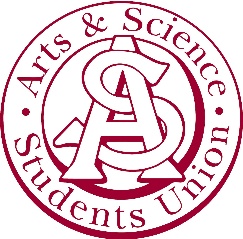 Arts & Science Students’ Union AgendaJanuary 15, 2018Arts Building Room 200Regrets: Richard Williams, McGinnis Reeve, Kennedy Paige, Emma Ashworth 1. Adoption of agenda	1.1	motioned by Olena Malko	2.2  	Seconded by Jayda Jessee2. Recognized treaty 6 territory3. Committee Reports3.1	Presidential reports3.2	Committee reports 3.2.1 VP Paradzik3.2.2 VP Bayne3.2.3 VP Guan3.2.4 VP Malko4. Students’ Councils Report	4.1	Member of Students’ Councils report	4.2	Indigenous Students’ Council report5. Skating/Bowling/Pool6. Break Into CommitteesTravis Herbert – PresidentThank you to everyone who came to today’s meetingRemember to send in regretsThere is going to be a networking event that will involve the ASSU and other clubswill be needing members to participate in this event Alumni of Influence Gala will be happening this term10 alumni and 10 students are selected Travis will try to get us as many ticketsEmily Klatt is resigning from her marketing VP position Olena is appointed for marketing VP positionThank you OlenaThank you for everyone who helped out with winter welcome weekMackenzie Paradzik – VP Academic Academic committee went through applicationAcademic has interviewed all 3 applicantsNo updates, still have to contact adminTravis: Once academic is done with process, academic committee members will have to join other committees Tanner Bayne – VP External Affairs Big event this term: talent showCould either be happening at the end of February or beginning of MarchKylie: shouldn’t be on February 28th because there is a large indigenous panelWill most likely be held in MarchConcern: Edwards is also hosting a talent show (because they’re jerks)Sherry Guan – VP Operation and FinanceLast Wednesday Sherry met with the search committee to search for the Arts and Science college vice-dean faculty and relationsFirst meeting was very general: discussed the advertisement and the position profile Sherry’s role was to represent ASSU and speak on our behalfIf anyone has any comments or thoughts, let Sherry knowSherry will be meeting with Scott the lawyer tomorrow at 9 to create a bylaw for the ASSUIt is very important to make sure available lockers are actually available before you sell themLogan will help Sherry cut lockersContact sherry if someone has purchased a locker with a lock already on itOlena – VP Marketing Olena: Thank you for choosing me to be Marketing Exec.Kylie Philip– Member of Students’ Councils There was a quick presentation from campus legal servicesThey have new hours Campus legal services help out with insurance, tenant, and academic issuesStudent care came to talk to usGood news: 298% increase in psychology claimsThere was a 6% increase in amount of health careThere was a 14% increase in dental carewith inflation it is about a 5-8% increasethere is now PST in insurance premiumsworst case scenario: looking to go up 9.8% increase services might have to be cutfees could be increased currently have an internal reserve plan there are also surplus funds with insurance companies nothing has been decided, voting will happen this weekas of last week: setting plan fee increased about 9.86%Renovations are pretty much done, floor is completeThere was a delay but it got doneStill have to finish up a few thingsFurniture is ordered, it is just a matter of when they are going to bring it inTasnim Geo-filters would be great for external talent showwe need ideas for a comical phrasemotion to spend $10 Skating/bowling/pool??Voted for bowlingWe will be bowling on Wednesday January 24 at 7:00 pmIndigenous Students’ Council reportno reportMeeting Adjourned 